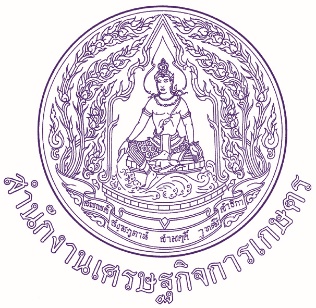 แบบฟอร์มการขอมีบัตรผ่านเข้าออกตึกสำนักงานเศรษฐกิจการเกษตรเขียนที่.............................................................วันที่...............เดือน......................................พ.ศ. ................... 	ชื่อ-นามสกุล  นาย/นาง/นางสาว........................................................................................................เกิดวันที่............เดือน.....................พ.ศ. .............อายุ.............ปี สัญชาติ..................  หมู่โลหิต.......................ที่อยู่ที่ติดต่อได้............................................................................................................................................................................................................................................................................................................................ หมายเลขบัตรประจำตัวประชาชน....................................................................................................................เจ้าหน้าที่ของรัฐประเภท   ข้าราชการ   ลูกจ้างประจำ   พนักงานราชการ   จ้างเหมาบริการรับราชการ/ปฏิบัติงาน ฝ่าย/ส่วน.....................................................................................................................ศูนย์/สำนัก.................................................................................................สำนักงานเศรษฐกิจการเกษตรกระทรวงเกษตรและสหกรณ์ 	ตำแหน่ง.........................................................ระดับ.................................	ขอรับรองว่าข้อความข้างต้นเป็นความจริงทุกประการ                                                                    ลงชื่อ.................................................ผู้ขอมีบัตร                                                                                         (......................................................)